Power Calculations for SEED 3 Supplemental COVID-19 Impact Assessments The number of participants from SEED 3 with complete data collection prior to the end of March 2020 and an anticipated final study class of ASD, DD or POP is approximately 1,900 (ASD [n=500], DD [n = 800], POP [n = 600]).   Based on the study completion rate observed in the initial follow-up study of SEED 1 children (SEED Teen) of 60%, the COVID-19 Impact Study can anticipate that >1,100 participants will complete the data collection protocol (ASD: n ~= 300; DD: n ~= 480; POP: n ~= 360). Summary The following analyses should illustrate that an anticipated sample size of N = 1,100 provides strong statistical power (1-β >= .95) to answer a number of important research questions such as a) whether the number of health and behavior problems indicated at follow-up are greater in the ASD group relative to the DD and POP groups, b) whether these children experienced any changes in the ability to access or receive health and mental health services following the implementation of COVID-19 mitigation strategies (e.g., stay-at-home orders), and finally c) whether changes in health and mental health services following the implementation of COVID-19 mitigation strategies resulted in  greater disruption of household structure, finances, or employment among families of children with ASD relative to families of children with DD or from the general population (POP).Conventional definitions of effect size:Broad Research AimsAim 1: Between Group Differences:  ASD, DD, POPCompare disruptions in out-of-school and in- school services; use of telemedicine/remote learning strategies; well-being and resilience activities between ASD, DD, & POP groups:Computer and internet availability Free or reduced lunch Missed or delayed services, including general medical, other medial, mental health and preschool program services Use and satisfaction with telehealth servicesActivities, routines, and well-being Individual Education Plan ProgressAim 2: Within Group Comparisons - Pre to post-test changes, and changes over time periods for ASD, DD and POP groupsIncreases in sleep and problem behaviors, as measured through standardized assessments to include:Internalizing behaviors t-scoreExternalizing behaviors t-scoreSleep t-scorePre- and post-test differences in VABS scores among children with ASD Adaptive Behavior Composite standard scoreCommunication standard scoreSocialization standard scoreDaily Living Skills standard score  Retrospectively reported changes over time (January-February 2020 [pre-COVID], March-April 2020 [immediate post-COVID, Spring school term], June-July 2020 [Summer], and September-October 2020 [Fall school term] in:Computer and internet availability Free or reduced lunch Missed or delayed services, including general medical, other medial, mental health and preschool program services Use and satisfaction with telehealth servicesActivities, routines, and well-being Aim 3: Within-between group interaction – does the change from pre to post-test differ by group (ASD, DD, POP)?Assess whether the change or disruption of health and mental health services following the implementation of COVID-19 mitigation strategies resulted in:Greater increases in sleep and problem behaviors, as measured through standardized assessments to include:Internalizing behaviors t-scoreExternalizing behaviors t-scoreSleep t-scoreb. Differences across groups in retrospectively reported changes over time (January-February 2020 [pre-COVID], March-April 2020 [immediate post-COVID, Spring school term], June-July 2020 [Summer], and September-October 2020 [Fall school term]Computer and internet availability Free or reduced lunch Missed or delayed services, including general medical, other medial, mental health and preschool program services Use and satisfaction with telehealth servicesActivities, routines, and well-being Proposed Statistical Analyses for Aim 1 (between group differences)Proposed Tests for Continuous Outcomes (e.g., CBCL Internalizing/Externalizing behaviors t-score)Parametric TestsOne-way ANOVA (3 group comparison)A sample size of 1,100 provides good statistical power (1-β = .95) to detect small but meaningful differences between three groups (Cohen’s f = 0.10), and strong statistical power (1-β = .99) to detect small to medium effects (Cohen’s f = 0.12)Note: The figure below illustrates the sample size needed to detect small but significant (p < 0.05) between-group differences among ASD, DD, & POP participants at follow-up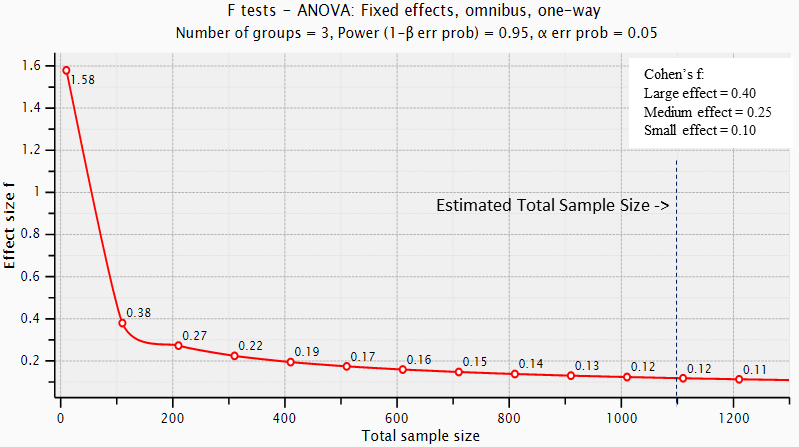 Note: For two-group comparisons, a sample size of 600 (e.g., ASD: n=300, POP: n =300) provides good statistical power (1-β = .95) to detect between-group differences with a small to medium effect size (Cohen’s f = 0.16)ANCOVA (3-group comparison adjusting for demographics)A sample size of 1100 provides good statistical power (1-β = .85) to detect a between group difference with a small to medium effect size (Cohen’s f = 0.16) after adjusting for covariates (e.g., education level, income, insurance, child’s sex)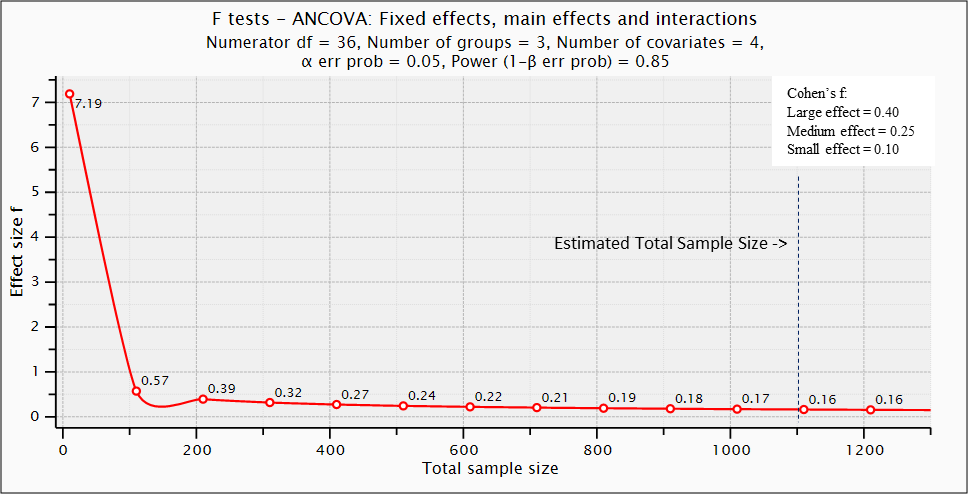 Non-parametric testsMann-Whitney U testAssuming a non-normal distribution and a slightly higher proportion of POP relative to ASD participants, the sample size needed to achieve strong statistical power (1-β = .95) capable of detecting a between-group difference (e.g., ASD vs. POP) with a small to medium effect size (Cohen’s d = .35), would be approximately 400 participants (ASD: n = 175; POP: n = 225).Proposed Tests for Categorical Outcomes (e.g., computer/internet availability – yes/no)Binary VariablesChi-squareA sample size of 1100 provides good statistical power (1-β = .85) to detect a small effect of w = 0.10.Logistic Regression (OR)Assuming a population occurrence for a binary outcome is 30% (0.3) and an observed occurrence is 40% (0.4), a sample size of 1100 provides good statistical power (1-β = .95) to detect an odds ratio of OR = 1.27 and an alpha level of  α < 0.05 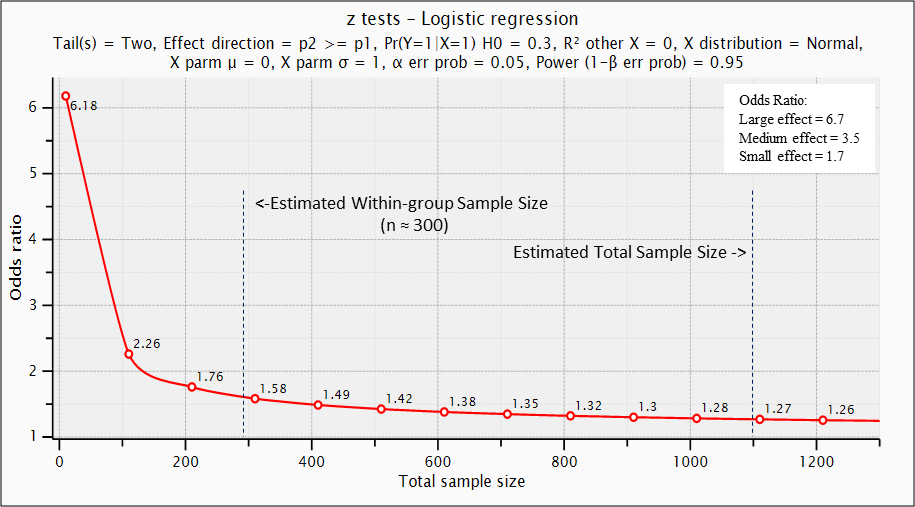 Count VariablesPoisson Regression (PR) (count variable – e.g., number of missed or delayed services)Example: Determine the sample size needed to achieve good statistical power (1-β = .95) and minimum effect size with an alpha level of α < 0.05 that would indicate a significant higher prevalence in the ASD relative to the POP group at follow-up.  In order to achieve good statistical power (1-β = .95) and detect a significant (p < 0.05, one-tailed) prevalence ratio of PR = 1.17, a total sample size of 600 would be needed. Note: this example represents a hypothetical situation where the researcher is interested in comparing the prevalence of a binary outcome in the ASD relative to the POP group, and assumes relatively equal number of ASD and POP participants (e.g., ASD: n = 300, POP: n = 300)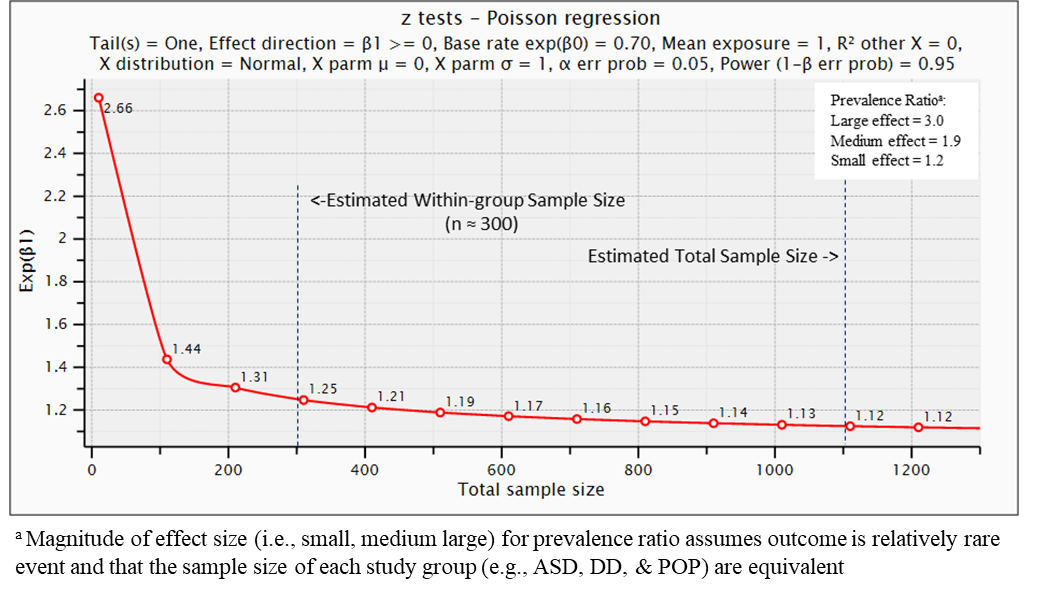 Proposed Statistical Analyses for Aim 2 (within-group comparisons)Proposed Tests for Continuous Outcomes (e.g., changes in CBCL scores pre- vs. post-test)Parametric TestsRepeated measures ANOVA A sample size of 1100 provides strong statistical power (1-β = .98) to detect a small but meaningful pre-post change in a continuous outcome (Cohen’s f = 0.07) Note: this example illustrates the sample size needed to detect a relatively small but significant (p < 0.05) effect of time (pre-post) across the entire sample, regardless of final study classification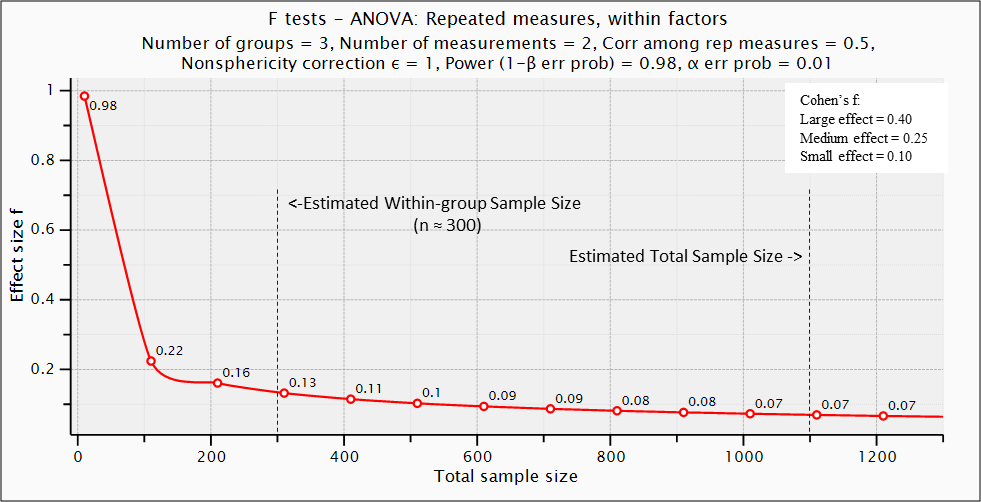 Non-parametric testWilcoxon signed-rank test Assuming a non-normal distribution, a sample size of 1100 provides strong statistical power (1-β = .95) to detect a small but meaningful pre-post change in a continuous outcome (dz = 0.11) 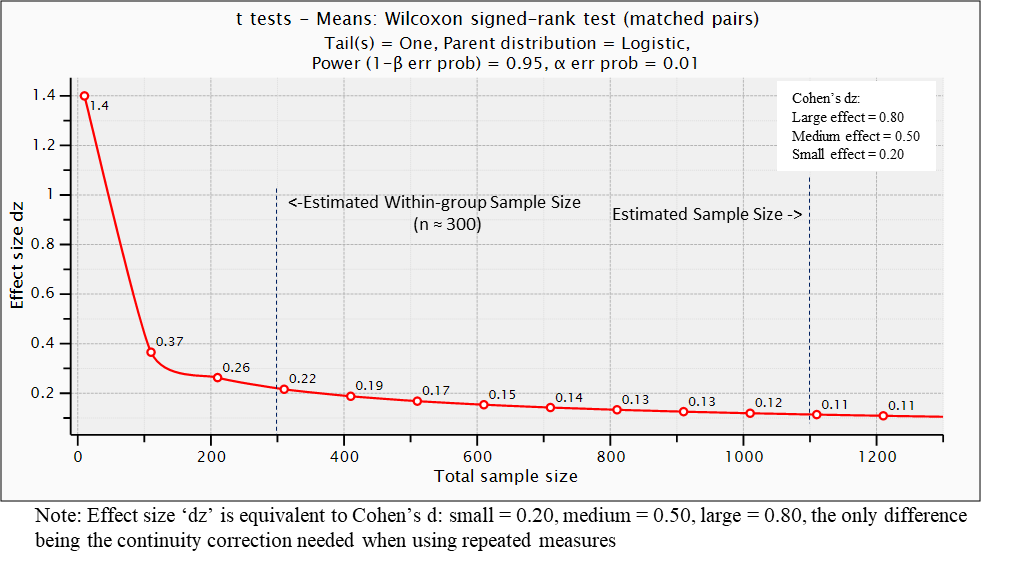 Proposed Tests for Changes in Categorical Outcomes (e.g., proportion of children needing free or reduced lunch pre- vs. post-test)BinaryMcNemar’s testsAssuming equal sample sizes between groups (e.g., ASD: n = 300; POP: n =300), a total sample size of 600 would  provide good statistical power (1-β = .94) to detect an odds ratio of OR > 1.6 at an alpha level of α  = 0.04.Poisson RegressionAssuming the prevalence of a specified outcome is 70% at pre-test, a sample size of 1100 provides good statistical power (1-β = .95) to detect an increase of 15% (PR = 1.15) with an alpha level of α < 0.01 at post-test.Proposed Analyses for Aim 3 (within-between interaction)Proposed Tests for Continuous OutcomesParametric TestsRepeated measures ANOVA within-between interactionA sample size of 1100 provides strong statistical power (1-β = .99) to detect a small time (pre-post) by group (ASD, DD, POP) interaction (Cohen’s f = 0.08) with an alpha level of α = 0.01.Note: This example illustrates the sample size needed to detect a relatively small but significant time (pre-post) by group (ASD, DD, POP) interaction.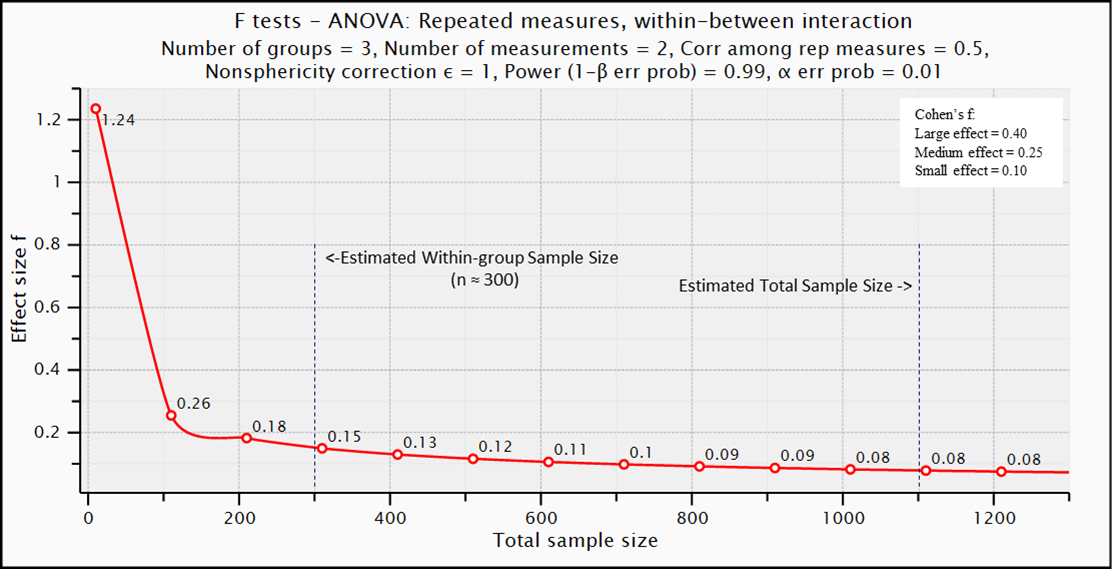 Test Typeeffect sizeSmallMediumLarget-test for meansCohen’s d.20.50.80t-test for correlationr.10.30.50F-test for regressionf 2.02.15.35F-test for ANOVA Cohen’s f.10.25.40Partial Eta for ANOVAηp2.02.06.14Chi-squarew.10.30.50Odds RatioOR1.73.56.7Prevalence RatioPR1.21.93.0